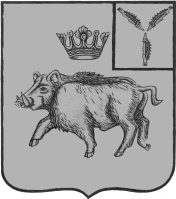 СОВЕТ ДЕПУТАТОВБОЛЬШЕОЗЁРСКОГО МУНИЦИПАЛЬНОГО ОБРАЗОВАНИЯБАЛТАЙСКОГО МУНИЦИПАЛЬНОГО РАЙОНАСАРАТОВСКОЙ ОБЛАСТИтридцать девятое  заседание Совета депутатовтретьего созываРЕШЕНИЕот  22.01. 2016  № 125     с.Б-ОзеркиО перечне муниципального имущества, передаваемого из собственности Большеозёрского муниципального образования в  собственность Балтайского муниципального районаСаратовской области            В соответствии с Законом Саратовской области от 25.11.2015 №148-ЗСО «О внесении изменений в отдельные законодательные акты Саратовской области»,  в соответствии  с законом Саратовской области от 26.03.2009 №22-ЗСО «О некоторых вопросах разграничения имущества между муниципальными образованиями области»,  руководствуясь статьей 21 Устава  Большеозёрского муниципального образования, Совет депутатов Большеозёрского муниципального образования, РЕШИЛ:    1.Утвердить перечень муниципального имущества, передаваемого из собственности Большеозёрского муниципального образования в  собственность Балтайского муниципального района  Саратовской области, согласно приложению.    2.Направить  данное решение в Собрание депутатов Балтайского муниципального района Саратовской области.   3.Настоящее решение вступает в силу со дня его обнародования.   4. Контроль за исполнением настоящего решения возложить на постоянную комиссию Совета депутатов Большеозёрского муниципального образования Балтайского муниципального района Саратовской области по вопросам местного самоуправления.Глава Большеозёрскогомуниципального образования                                                 В.П.Полубаринов                                                           Приложение                     к решению Совета депутатов                                                    Большеозёрского муниципального образования                                   Балтайского муниципального района        от 22.01.2016 № 125Перечень муниципального имущества, передаваемого  из собственности Большеозёрского муниципального образования в  собственность Балтайского муниципального района  Саратовской областиПолное наименование организацииАдрес места нахождения организации, ИНН организацииНаименование имуществаАдрес местонахождения имуществаИндивидуализирующие характеристики     Автомобильная дорога Саратовская область, Балтайский район, с. Большие Озерки, ул. Лесная Протяженность - 0,5 км, в том числе щебень 0,5 кмАдминистрация Большеозёрского муниципального образования Балтайского муниципального района412632 Саратовская область, Балтайский район, с. Большие Озерки, ул. Пионерская, д.2 ИНН 6407002394Автомобильная дорогаСаратовская область, Балтайский район, с. Большие Озерки, ул. ЗеленаяПротяженность -1,0 км, в том числе щебень – 1,0кмАвтомобильная дорогаСаратовская область, Балтайский район, с. Большие Озерки ул. МолодежнаяПротяженность -1,0км, в том числе щебень – 1,0кмАвтомобильная дорога Саратовская область, Балтайский район, с. Большие Озерки ул. Пионерская Протяженность - 0,6км, в том числе асфальто-бетон 0,3км, щебень – 0,3 киАвтомобильная дорогаСаратовская область, Балтайский район, с. Большие Озерки ул. Комсомольская Протяженность 1,0 км , в том числе щебень 1,0 кмАвтомобильная дорогаСаратовская область, Балтайский район, с. Большие Озерки ул. Садовая Протяженность 0,3 км , в том числе щебень 0,3кмАвтомобильная дорогаСаратовская область, Балтайский район, с. Большие Озерки ул. Московская Протяженность 0,7 км , в том числе щебень 0,7кмАвтомобильная дорогаСаратовская область, Балтайский район, с. Большие Озерки ул. Советская Протяженность 0,4 км, в том числе щебень 0,4кмАвтомобильная дорогаСаратовская область, Балтайский район, с. Большие Озерки ул. Ленина Протяженность – 1,8км, в том числе асфальто-бетон 0,9км, щебень – 0,9кмАвтомобильная дорога Саратовская область, Балтайский район, с. Большие Озерки на кладбище Протяженность - 0,8км , в том числе щебень 0,8кмАвтомобильная дорога Саратовская область, Балтайский район, с. Большие Озерки на свалку ТБО Протяженность - 0,3км, в том числе грунт – 0,3кмАдминистрация Большеозёрского муниципального образования Балтайского муниципального района412632 Саратовская область, Балтайский район, с. Большие Озерки, ул. Пионерская, д.2 ИНН 6407002394Автомобильная дорога Саратовская область, Балтайский район, с. Журавлиха, ул. КолхознаяПротяженность – 0,45км,  в том числе щебень – 0,45 кмАвтомобильная дорога Саратовская область, Балтайский район, с. Журавлиха, ул. КолхознаяПротяженность – 0,45км,  в том числе щебень – 0,45 кмАвтомобильная дорога Саратовская область, Балтайский район, с. Журавлиха, ул. МолодежнаяПротяженность – 0,35км, в том числе щебень – 0,35кмАвтомобильная дорога Саратовская область, Балтайский район, с. Журавлиха,  на кладбищеПротяженность – 0,4км, в том числе щебень – 0,4кмАвтомобильная дорогаСаратовская область, Балтайский район, с. Чернобулак,ул. СадоваяПротяженность – 1,5км, в том числе щебень – 1,5кмАвтомобильная дорогаСаратовская область, Балтайский район, с. Чернобулак,ул. КлюеваПротяженность – 1,2км, в том числе щебень – 1,2кмАвтомобильная дорогаСаратовская область, Балтайский район, с. Чернобулак,на кладбищеПротяженность – 0,5км, в том числе щебень – 0,5кмАвтомобильная дорогаСаратовская область, Балтайский район, с. Козловка, ул. ЗеленаяПротяженность – 1,0км, в том числе щебень – 1,0кмАвтомобильная дорогаСаратовская область, Балтайский район, с. Козловка, на кладбищеПротяженность –0,5 км, в том числе щебень – 0,5кмАвтомобильная дорогаСаратовская область, Балтайский район, д. Юрьевка, ул. СадоваяПротяженность –1,8 км, в том числе щебень – 1,8кмАвтомобильная дорогаСаратовская область, Балтайский район, д. Юрьевка,  на кладбищеПротяженность –0,6км, в том числе щебень – 0,6кмАвтомобильная дорогаСаратовская область, Балтайский район, д. Юрьевка – с. Большие ОзеркиПротяженность –0,5 км,  в том числе щебень – 0,5кмАвтомобильная дорогаСаратовская область, Балтайский район, с. Столыпино, ул. 40 лет ПобедыПротяженность –0,8 км,  в том числе  асфальто - бетон – 0,8кмАвтомобильная дорогаСаратовская область, Балтайский район, с. Столыпино, ул. ЛеснаяПротяженность –0,6  км, в том числе  асфальто - бетон – 0,6кмАвтомобильная дорогаСаратовская область, Балтайский район, с. Столыпино, ул. БирюковаПротяженность –1,5  км, в том числе  асфальто - бетон – 1,5кмАвтомобильная дорогаСаратовская область, Балтайский район, с. Столыпино, ул. МолодежнаяПротяженность –1,7 км,  в том числе  асфальто - бетон – 1,7кмАвтомобильная дорогаСаратовская область, Балтайский район, с. Столыпино, ул. КолхознаяПротяженность –1км,   в том числе  асфальто - бетон – 1кмАвтомобильная дорогаСаратовская область, Балтайский район, с. Столыпино, ул. НоваяПротяженность –0,8  км, в том числе  асфальто - бетон – 0,8Автомобильная дорогаСаратовская область, Балтайский район, с. Столыпино, ул.ПервомайскаяПротяженность –0,5км,   в том числе  асфальто - бетон –0,5кмАвтомобильная дорогаСаратовская область, Балтайский район, с. Столыпино,  на кладбищеПротяженность –0,6км,  в том числе  асфальто - бетон – 0,6кмАвтомобильная дорогаСаратовская область, Балтайский район, с. Столыпино,  на свалку ТБОПротяженность –0,5км,  в том числе  асфальто - бетон – 0,5кмАвтомобильная дорогаСаратовская область, Балтайский район, д. Зубриловка, ул. ЗеленаяПротяженность –0,5 км,  в том числе   щебень – 0,5кмАвтомобильная дорогаСаратовская область, Балтайский район, с. Столыпино - д. ЗубриловкаПротяженность –0,4 км,  в том числе   щебень – 0,4кмАвтомобильная дорогаСаратовская область, Балтайский район, д. Алферьевка,  ул. ЦентральнаяПротяженность –0,9  км, в том числе   асфальто - бетон – 0,9кмАвтомобильная дорогаСаратовская область, Балтайский район, с. Столыпино - АлферьевкаПротяженность –0,5  км,  в том числе   щебень – 0,5кмАвтомобильная дорогаСаратовская область, Балтайский район, с. Пилюгино, ул. ЦентральнаяПротяженность –0,5 км.  в том числе   щебень – 0,5кмАвтомобильная дорогаСаратовская область, Балтайский район, с. Пилюгино, ул. СевернаяПротяженность –0,7км,   в том числе   асфальто-бетон – 0,7кмАвтомобильная дорогаСаратовская область, Балтайский район, с. Пилюгино, ул. МолодежнаяПротяженность –0,3км,   в том числе   щебень – 0,3кмАвтомобильная дорогаСаратовская область, Балтайский район, с. Пилюгино, ул. ЗеленаяПротяженность –1,7 км.  в том числе   щебень –1,7кмАвтомобильная дорогаСаратовская область, Балтайский район, с. Пилюгино, ул. ЗаречнаяПротяженность –0,6км,   в том числе   щебень – 0,6кмАвтомобильная дорогаСаратовская область, Балтайский район, с. Пилюгино, на кладбищеПротяженность –0,5  км. в том числе   щебень – 0,5кмАвтомобильная дорогаСаратовская область, Балтайский район, с. Кикино, ул. ЦентральнаяПротяженность –1 км,  в том числе   щебень – 1кмАвтомобильная дорогаСаратовская область, Балтайский район, с. Красное Поле, ул. ТроицкаяПротяженность –0,9 км,   в том числе   асфальто –бетон – 0,8, щебень - 0,1 кмАвтомобильная дорогаСаратовская область, Балтайский район, с. Красное Поле, ул. ЦентральнаяПротяженность –0,3 км, ,   в том числе   асфальто –бетон – 0,3кмАвтомобильная дорогаСаратовская область, Балтайский район, с. Красное Поле, на кладбищеПротяженность –0,7 км,   в том числе   щебень – 0,7кмАвтомобильная дорогаСаратовская область, Балтайский район, с. Алентьевка, на кладбищеПротяженность –0,5км,    в том числе   асфальто –бетон – 0,5км